Certificate Of MarriageTHIS CERTIFY THATPaul& Anne	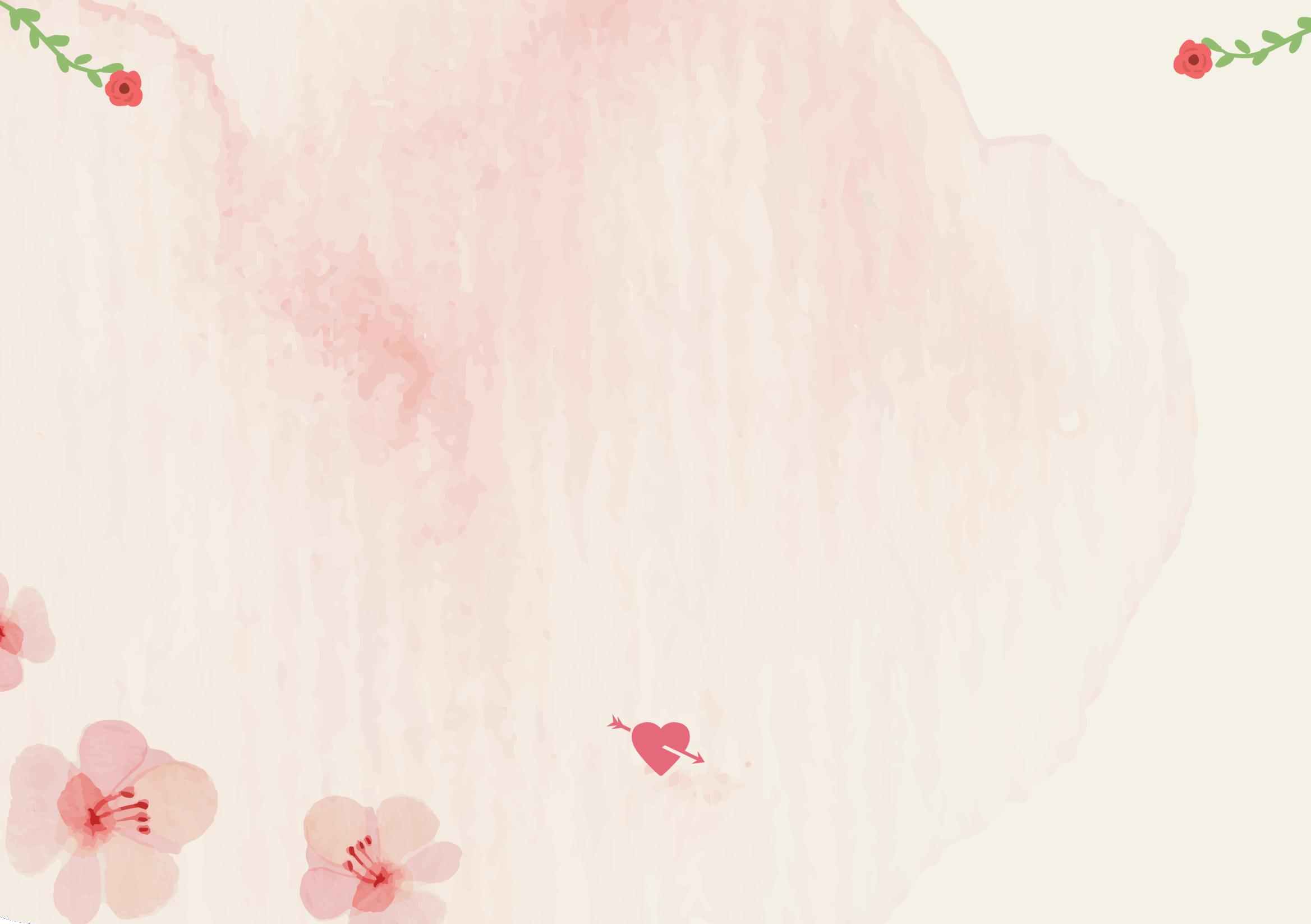 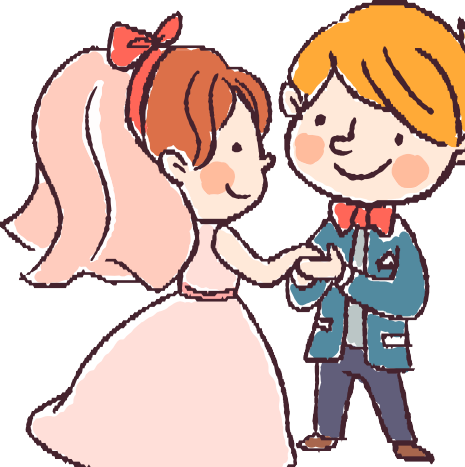 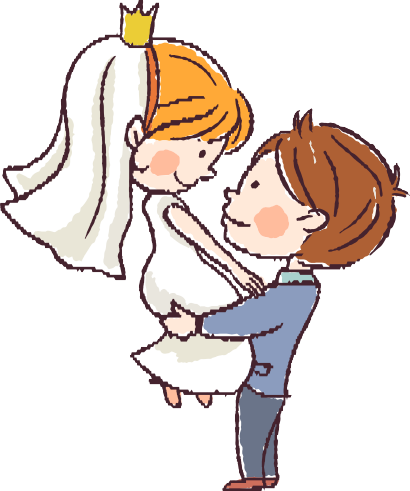 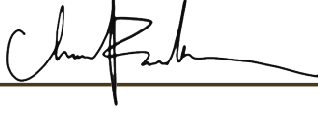 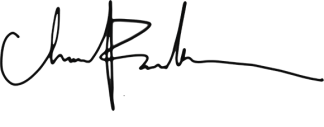 Were Wed on the	Day of	In the year At 			Groom